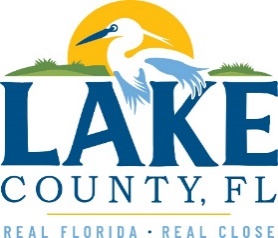 Office of Procurement ServicesP.O. Box 7800 • 315 W. Main St., Suite 416 • Tavares, FL 32778SOLICTATION: Vegetative Debris Grinding Disposal Services				04/01/2024Vendors are responsible for the receipt and acknowledgement of all addenda to a solicitation. Confirm acknowledgement by including an electronically completed copy of this addendum with submittal.  Failure to acknowledge each addendum may prevent the submittal from being considered for award.THIS ADDENDUM DOES NOT CHANGE THE DATE FOR RECEIPT OF PROPOSALS.QUESTIONS/RESPONSESQuestion: Section 1.1.1 of the Scope of Work mentions potential contaminants in the material and that the Contractor is responsible for picking and removing. Can the County elaborate on what these contaminants are, and what percentage of the organic material is contaminated.Response: The contaminants referenced in the bid are contaminants that the Contractor would not want to go into their grinder such as metal items. The Solid Waste Department makes every effort to keep these items from being unloaded with the yard waste. However, some of these items may get unloaded, pushed into the yard waste pile, and may be picked up with the yard waste going into the grinder. These items would be well under one percent (1%) of the volume.ACKNOWLEDGEMENTFirm Name:  I hereby certify that my electronic signature has the same legal effect as if made under oath; that I am an authorized representative of this vendor and/or empowered to execute this submittal on behalf of the vendor.  Signature of Legal Representative Submitting this Bid:  Date: Print Name: Title: Primary E-mail Address: Secondary E-mail Address: 